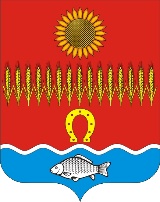 АДМИНИСТРАЦИЯ СОВЕТИНСКОГО СЕЛЬСКОГО ПОСЕЛЕНИЯНеклиновского района Ростовской областиПОСТАНОВЛЕНИЕсл. Советка09 августа 2023 года				                                                                 № 31 Об утверждении результатов оценки эффективности налоговых расходов Советинского сельского поселения, установленных нормативными правовыми актами Советинского сельского поселения за 2022 годВ соответствии с постановлениями Администрации Советинского сельского поселения от 26.11.2019 № 118 «Об утверждении Порядка формирования перечня налоговых расходов Советинского сельского поселения и оценки налоговых расходов Советинского сельского поселения», от 15.01.2021 № 1 «Об утверждении Методики оценки эффективности налоговых льгот (налоговых расходов) муниципального образования «Советинское сельское поселение», Администрация Советинского сельского поселения постановляет:1. Утвердить результаты оценки эффективности налоговых расходов Советинского сельского поселения, установленных нормативными правовыми актами Советинского сельского поселения за 2022 год согласно приложению.2. Контроль за выполнением постановления возложить на начальника сектора экономики и финансов Администрации Советинского сельского поселения Белик И.А.Глава Администрации Советинскогосельского поселения 	 	 	 	                                          З.Д. ДаливаловРезультаты проведения оценки эффективности налоговых расходов Советинского сельского поселения, установленных нормативными правовыми актами Советинского сельского поселения за 2022 годОценка эффективности налоговых расходов за 2022 год проведена в соответствии с основными положениями постановления Правительства Российской Федерации от 22.06.2019 № 796 «Об общих требованиях к оценке налоговых расходов субъектов Российской Федерации и муниципальных образований» и постановления Администрации Советинского сельского поселения от 26.11.2019 № 118 «Об утверждении Порядка формирования перечня налоговых расходов Советинского сельского поселения и оценки налоговых расходов Советинского сельского поселения», сектором экономики и финансов была проведена инвентаризация действующих налоговых льгот и ставок, установленных на местном уровне  и оценка их эффективности.В соответствии с Порядком сформирован реестр налоговых расходов Советинского сельского поселения, действовавших в 2022 году. В зависимости от целевой категории определены основные виды налоговых расходов на территории Советинского сельского поселения: социальные.В ходе проведения оценки эффективности налоговых расходов осуществлялась оценка целесообразности (востребованность налоговых расходов, соответствие их целям и задачам соответствующих муниципальных программ и (или) целям социально-экономической политики) и их результативности.Оценка эффективности налоговых расходов проводится в целях минимизации риска предоставления неэффективных налоговых расходов.Результаты оценки используются при формировании проекта муниципального бюджета на очередной финансовый год и плановый период.Объем налоговых и неналоговых доходов бюджета Советинского сельского поселения в 2022 году составил 9 641,5 тыс. рублей, из них земельный налог – 3 767,6 тыс. рублей.Объем налоговых расходов бюджета Советинского сельского поселения в 2022 году по данным МИФНС России № 1 по Ростовской области составил 11,0 тыс. рублей (в 2021 году – 12,0 тыс. руб.). Их доля в объеме налоговых и неналоговых доходов бюджета Советинского сельского поселения в отчетном году составила 0,1 %.Информация о структуре налоговых расходов за период 2021-2022 годов представлена в таблице 1.Таблица 1Структура налоговых расходов за период 2021-2022 годовОсновной объем налоговых расходов в 2022 году приходится на социальные налоговые расходы (100%), которые представлены налоговыми льготами по земельному налогу социально незащищенным слоям населения. В 2022 году удельный вес социальных налоговых расходов в общем объеме налоговых расходов составил 100% (в 2021 году также – 100%).1. Оценка эффективности применения социальных налоговых расходов Советинского сельского поселенияВ соответствии с пунктом 4 решения Собрания депутатов Советинского сельского поселения от 14.11.2014 № 82 установлены налоговые льготы по земельному налогу для 7 категорий налогоплательщиков: физических лиц, относящихся к социально незащищенным группам населения. Информация о налоговых расходах за 2021-2022 год представлена в таблице 2.Таблица 2 2. Оценка эффективности налоговых расходов по земельному налогу в отношении лиц, относящихся к социально незащищенным группам населенияВ соответствии с пунктом 4 решения Собрания депутатов Советинского сельского поселения от 14.11.2014 № 82 установлены налоговые льготы по земельному налогу в виде освобождения от уплаты земельного налога по одному земельному участку, занятому жилищным фондом, индивидуальными и кооперативными гаражами, предоставляемые для жилищного строительства, ведения личного подсобного хозяйства, садоводства, огородничества или животноводства, в случае, если указанные земельные участки не используются для ведения предпринимательской деятельности, для следующих категорий граждан:- Героев Советского Союза, Героев Российской Федерации, героев Социалистического труда, - полных кавалеров орденов Славы, Трудовой славы и «За службу Родине в Вооруженных силах СССР»;- инвалидов 1-ой и 2-ой групп инвалидности;- инвалидов с детства, детей-инвалидов;- ветеранов и инвалидов Великой Отечественной войны, а также ветеранов и инвалидов боевых действий;- физических лиц, имеющих право на получение социальной поддержки в соответствии с Законом Российской Федерации "О социальной защите граждан, подвергшихся воздействию радиации вследствие катастрофы на Чернобыльской АЭС" (в редакции Закона Российской Федерации от 18 июня 1992 года N 3061-1), в соответствии с Федеральным законом от 26 ноября 1998 года N 175-ФЗ "О социальной защите граждан Российской Федерации, подвергшихся воздействию радиации вследствие аварии в 1957 году на производственном объединении "Маяк" и сбросов радиоактивных отходов в реку «Теча» и в соответствии с Федеральным законом от 10 января 2002 года N 2-ФЗ "О социальных гарантиях гражданам, подвергшимся радиационному воздействию вследствие ядерных испытаний на Семипалатинском полигоне" и других радиационных авариях на атомных объектах гражданского или военного назначения, а также в результате испытаний, учений и иных работ, связанных с любыми видами ядерных установок, включая ядерное и термоядерное оружие и космическую технику;- граждан Российской Федерации, проживающих на территории Ростовской области в течение не менее чем 5 лет, имеющих трех и более несовершеннолетних детей и совместно проживающих с ними, а также граждан, имеющих усыновленных (удочеренных) под опекой или попечительством детей, при условии воспитания этих детей не менее 3-лет в отношении земельных участков, предоставленных для индивидуального жилищного строительства или ведения личного подсобного хозяйства  (в соответствии с Областным законом РО от 22.07.2003 г. № 19-ЗС  «О регулировании земельных отношений в Ростовской области»).Предоставленная налоговая льгота по земельному налогу относится к социальным налоговым расходам.Целью налогового расхода является социальная поддержка населения. Применение налогового расхода способствуют снижению налогового бремени населения, повышению уровня и качества жизни граждан, снижению социального неравенства, что соответствует направлению социально-экономической политики муниципального образования.Предоставление данного вида льгот носит заявительный характер. Востребованность налоговой льготы определяется соотношением численности плательщиков, воспользовавшихся правом на льготы, и общей численности плательщиков, и за период 2020-2021 гг. составила:В отчетном году по сравнению с уровнем 2021 года востребованность предоставленных льгот снизилась на 0,1 % за счет увеличения общей численности плательщиков. Данный факт свидетельствует о востребованности указанного налогового расхода.Общая сумма предоставленных льгот за 2022 год составила 11,0 тыс. рублей (в 2021 году – столько же).Критерием результативности налогового расхода, в соответствии с целями социально-экономической политики Советинского сельского поселения, направленными на снижение налогового бремени населения и рост уровня и качества жизни граждан, является показатель повышения уровня доходов социально незащищенных групп населения.В результате применения налоговой льготы по земельному налогу одним физическим лицом, относящимся к категории социально незащищенного населения, получен дополнительный доход в среднем:11,0 тыс. руб. / 21 чел. = 0,52 тыс. рублей.Оценка вклада налогового расхода в изменение показателя достижения целей социально-экономической политики (I) равна:I = Pл – Pбаз = 1 – 1 = 0где:1) значение показателя «P» с учетом применения льготы:2) значение показателя «P» без учета применения льготы:Оценка вклада налоговой льготы в изменение значения показателя достижения целей социально-экономической политики Советинского сельского поселения равна 0 и не принимает отрицательных значений. Налоговые льготы по земельному налогу, предоставленные в виде полного освобождения от уплаты налога отдельным категориям налогоплательщиков, относящимся к социально незащищенным группам населения, не носит экономического характера и не оказывает отрицательного влияния на показатели достижения целей социально-экономической политики Советинского сельского поселения, его эффективность определяется социальной значимостью.С целью оценки бюджетной эффективности налогового расхода применен метод сравнительного анализа результативности предоставления налоговых льгот и результативности применения альтернативных механизмов достижения целей экономической политики муниципального образования. В связи с тем, что при предоставлении налоговых льгот по земельному налогу социально незащищенным группам населения Советинского сельского поселения альтернативные механизмы достижения целей отсутствуют, бюджетная эффективность налогового расхода (Bj) рассчитывается по формуле:Показатель эффективности Bj принимает положительное значение и равен 1, следовательно, налоговый расход является эффективным. Вывод: поскольку налоговый расход носит социальный характер, направлен на поддержку социально незащищенных групп населения, отвечает общественным интересам, способствует решению социальных задач экономической политики Советинского сельского поселения по повышению уровня и качества жизни отдельных категорий граждан, является востребованным, целесообразным, не оказывает отрицательного влияния на экономическое развитие Советинского сельского поселения и имеет положительную бюджетную эффективность, его действие в 2022 году признано эффективным.Исходя из результатов проведенной оценки эффективности налоговых расходов Советинского сельского поселения, предоставляемых отдельным категориям граждан, оказывающим услуги в социальной сфере, в виде полного освобождения от уплаты земельного налога, указанные налоговые расходы признаются эффективными и не требующими отмены.Результаты оценки эффективности налоговых расходов за 2022 год1. Оценка целесообразности налогового расхода2. Оценка результативности налогового расхода3. Оценка эффективности налогового расхода* Примечание: при значении коэффициента результативности от 0,5 и более налоговый расход признается результативным, при значении коэффициента результативности от 0,5 и менее налоговый расход признается нерезультативным.Приложение к постановлению Администрации Советинского сельского поселения от 09.08.2023 года № 31Наименование показателей2021 год2021 год2022 год2022 годНаименование показателейтыс. рублей%тыс. рублей%Налоговые льготы, предоставленные решением Собрания депутатов Советинского сельского поселения от 14.11.2014 № 82, всего11,010011,0100в том числе:Социальные налоговые расходы (имеющие социальную направленность)11,010011,0100№ п/пФискальные характеристики налоговых расходовЗначение показателяЗначение показателяТемп роста (снижения) 2022 года к 2021 году, %№ п/пФискальные характеристики налоговых расходов2021 год2022 год(оценка)Темп роста (снижения) 2022 года к 2021 году, %1.Объем налоговых расходов в результате освобождения от налогообложения социально незащищенных групп населения, тыс. руб., 11,011,00,0 в том числе в результате:1.1Освобождения от налогообложения инвалидов, имеющих I группу инвалидности, а также лиц, имеющих II группу инвалидности8,08,00,01.3Освобождения от налогообложения граждан Российской Федерации, проживающих на территории Ростовской области в течение не менее чем 5 лет, имеющих трех и более несовершеннолетних детей и совместно проживающих с ними, а также граждан, имеющих усыновленных (удочеренных) под опекой или попечительством детей, при условии воспитания этих детей не менее 3-лет в отношении земельных участков, предоставленных для индивидуального жилищного строительства или ведения личного подсобного хозяйства  (в соответствии с Областным законом РО от 22.07.2003 г. № 19-ЗС «О регулировании земельных отношений в Ростовской области»)3,03,00,02.Численность налогоплательщиков, воспользовавшихся льготой, ед.21210,03.Общее количество налогоплательщиков, ед.1 6621 7766,9Показатель2021 год2022 годЧисленность плательщиков, воспользовавшихся правом на льготы, чел.2121Общая численность плательщиков, чел.1 6621 776Востребованность, %1,31,2Pл=0,52=1Pл=0,52=1Pбаз=0,52=1Pбаз=0,52=1Bj=Nj=52=1Bj=Nj  =52=1Приложение к результатампроведения оценки эффективности налоговых расходов Советинского сельского поселения, установленных нормативными правовыми актами Советинского сельского поселения за 2022 год№ п.п.Наименование налогового расхода Советинского сельского поселения/ реквизиты нормативного правового акта Советинского сельского поселения, устанавливающего налоговый расходНаименование категории плательщиков налогов, для которых предусмотрены налоговые льготыКритерии целесообразностиКритерии целесообразностиОценка результативности налогового расхода (целесообразен / нецелесообразен)№ п.п.Наименование налогового расхода Советинского сельского поселения/ реквизиты нормативного правового акта Советинского сельского поселения, устанавливающего налоговый расходНаименование категории плательщиков налогов, для которых предусмотрены налоговые льготыСоответствие налогового расхода Советинского сельского поселения целям муниципальной программы Советинского сельского поселения (соответствует / не соответствует)Востребованность плательщиками предоставленных льгот (соотношением численности плательщиков, воспользовавшихся правом на льготы, и общей численности плательщиков, за 5-летний период)Оценка результативности налогового расхода (целесообразен / нецелесообразен)А123451Освобождение от уплаты земельного налога / статья 4 решения Собрания депутатов Советинского сельского поселения от 14.11.2014 № 82 «Об установлении земельного налога»1. Герои Советского Союза, герои Российской Федерации, герои Социалистического труда;2. Полные кавалеры орденов Славы, Трудовой славы и «За службу Родине в Вооруженных силах СССР»;3. инвалиды 1-ой и 2-ой групп инвалидности;4. инвалиды с детства, дети-инвалиды;5. ветераны и инвалиды Великой Отечественной войны, а также ветераны и инвалиды боевых действий;6. физические лица, имеющие право на получение социальной поддержки в соответствии с Законом Российской Федерации "О социальной защите граждан, подвергшихся воздействию радиации вследствие катастрофы на Чернобыльской АЭС" (в редакции Закона Российской Федерации от 18 июня 1992 года N 3061-1), в соответствии с Федеральным законом от 26 ноября 1998 года N 175-ФЗ "О социальной защите граждан Российской Федерации, подвергшихся воздействию радиации вследствие аварии в 1957 году на производственном объединении "Маяк" и сбросов радиоактивных отходов в реку «Теча» и в соответствии с Федеральным законом от 10 января 2002 года N 2-ФЗ "О социальных гарантиях гражданам, подвергшимся радиационному воздействию вследствие ядерных испытаний на Семипалатинском полигоне" и других радиационных авариях на атомных объектах гражданского или военного назначения, а также в результате испытаний, учений и иных работ, связанных с любыми видами ядерных установок, включая ядерное и термоядерное оружие и космическую технику;7. граждане Российской Федерации, проживающие на территории Ростовской области в течение не менее чем 5 лет, имеющие трех и более несовершеннолетних детей и совместно проживающих с ними, а также граждане, имеющие усыновленных (удочеренных) под опекой или попечительством детей, при условии воспитания этих детей не менее 3-лет в отношении земельных участков, предоставленных для индивидуального жилищного строительства или ведения личного подсобного хозяйства  (в соответствии с Областным законом РО от 22.07.2003 г. № 19-ЗС  «О регулировании земельных отношений в Ростовской области»)нет1,2целесообразен…№ п.п.Наименование налогового расхода Советинского сельского поселения/ реквизиты нормативного правового акта Советинского сельского поселения, устанавливающего налоговый расходНаименование категории плательщиков налогов, для которых предусмотрены налоговые льготыНаименование целевого показателя Значение планового целевого показателяЗначение фактического целевого показателяКоэффициент результативности налогового расхода (гр.5/гр.4)Оценка результативности налогового расхода (результативен/ нерезультативен) *А12345671Освобождение от уплаты земельного налога / статья 4 решения Собрания депутатов Советинского сельского поселения от 14.11.2014 № 82 «Об установлении земельного налога»1. Герои Советского Союза, герои Российской Федерации, герои Социалистического труда;2. Полные кавалеры орденов Славы, Трудовой славы и «За службу Родине в Вооруженных силах СССР»;3. инвалиды 1-ой и 2-ой групп инвалидности;4. инвалиды с детства, дети-инвалиды;5. ветераны и инвалиды Великой Отечественной войны, а также ветераны и инвалиды боевых действий;6. физические лица, имеющие право на получение социальной поддержки в соответствии с Законом Российской Федерации "О социальной защите граждан, подвергшихся воздействию радиации вследствие катастрофы на Чернобыльской АЭС" (в редакции Закона Российской Федерации от 18 июня 1992 года N 3061-1), в соответствии с Федеральным законом от 26 ноября 1998 года N 175-ФЗ "О социальной защите граждан Российской Федерации, подвергшихся воздействию радиации вследствие аварии в 1957 году на производственном объединении "Маяк" и сбросов радиоактивных отходов в реку «Теча» и в соответствии с Федеральным законом от 10 января 2002 года N 2-ФЗ "О социальных гарантиях гражданам, подвергшимся радиационному воздействию вследствие ядерных испытаний на Семипалатинском полигоне" и других радиационных авариях на атомных объектах гражданского или военного назначения, а также в результате испытаний, учений и иных работ, связанных с любыми видами ядерных установок, включая ядерное и термоядерное оружие и космическую технику;7. граждане Российской Федерации, проживающие на территории Ростовской области в течение не менее чем 5 лет, имеющие трех и более несовершеннолетних детей и совместно проживающих с ними, а также граждане, имеющие усыновленных (удочеренных) под опекой или попечительством детей, при условии воспитания этих детей не менее 3-лет в отношении земельных участков, предоставленных для индивидуального жилищного строительства или ведения личного подсобного хозяйства  (в соответствии с Областным законом РО от 22.07.2003 г. № 19-ЗС  «О регулировании земельных отношений в Ростовской области»)Повышение уровня доходов социально незащищенных групп населения0,520,521,0результативен…№ п. п.Наименование налогового расхода Советинского сельского поселения/ реквизиты нормативного правового акта Советинского сельского поселения, устанавливающего налоговый расходНаименование категории плательщиков налогов, для которых предусмотрены налоговые льготыДостижение критериев целесообразностиДостижение показателей результативностиНаличие или отсутствие альтернативных механизмов достижения целей муниципальной программы Советинского сельского поселения и (или) целей социально-экономического развитияОценка эффективности налогового расхода (эффективен/ неэффективен) *Вывод о необходимости сохранения, уточнения или отмены налоговой льготы, обуславливающей налоговый расходА12345671Освобождение от уплаты земельного налога / статья 4 решения Собрания депутатов Советинского сельского поселения от 14.11.2014 № 82 «Об установлении земельного налога»1. Герои Советского Союза, герои Российской Федерации, герои Социалистического труда;2. Полные кавалеры орденов Славы, Трудовой славы и «За службу Родине в Вооруженных силах СССР»;3. инвалиды 1-ой и 2-ой групп инвалидности;4. инвалиды с детства, дети-инвалиды;5. ветераны и инвалиды Великой Отечественной войны, а также ветераны и инвалиды боевых действий;6. физические лица, имеющие право на получение социальной поддержки в соответствии с Законом Российской Федерации "О социальной защите граждан, подвергшихся воздействию радиации вследствие катастрофы на Чернобыльской АЭС" (в редакции Закона Российской Федерации от 18 июня 1992 года N 3061-1), в соответствии с Федеральным законом от 26 ноября 1998 года N 175-ФЗ "О социальной защите граждан Российской Федерации, подвергшихся воздействию радиации вследствие аварии в 1957 году на производственном объединении "Маяк" и сбросов радиоактивных отходов в реку «Теча» и в соответствии с Федеральным законом от 10 января 2002 года N 2-ФЗ "О социальных гарантиях гражданам, подвергшимся радиационному воздействию вследствие ядерных испытаний на Семипалатинском полигоне" и других радиационных авариях на атомных объектах гражданского или военного назначения, а также в результате испытаний, учений и иных работ, связанных с любыми видами ядерных установок, включая ядерное и термоядерное оружие и космическую технику;7. граждане Российской Федерации, проживающие на территории Ростовской области в течение не менее чем 5 лет, имеющие трех и более несовершеннолетних детей и совместно проживающих с ними, а также граждане, имеющие усыновленных (удочеренных) под опекой или попечительством детей, при условии воспитания этих детей не менее 3-лет в отношении земельных участков, предоставленных для индивидуального жилищного строительства или ведения личного подсобного хозяйства (в соответствии с Областным законом РО от 22.07.2003 г. № 19-ЗС «О регулировании земельных отношений в Ростовской области»)целесообразенрезультативенотсутствиеэффективенсохранение налоговой льготы, обуславливающей налоговый расход,…